ОПРОСНЫЙ ЛИСТподбора паровой автоматизированной блочно-модульной котельной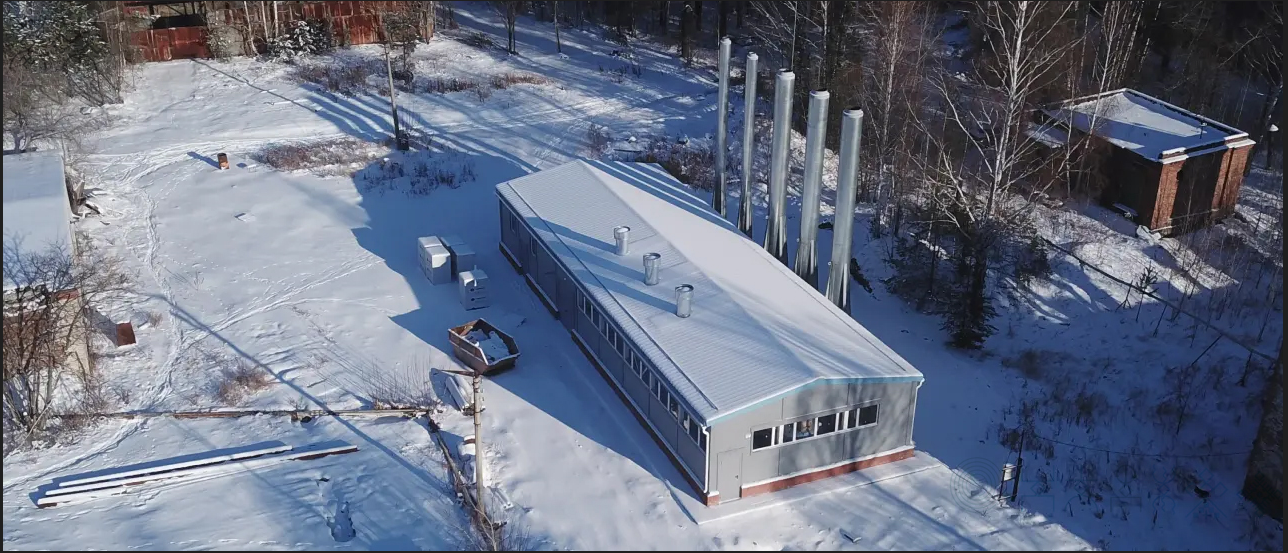 1Контактная информация:Контактная информация:Контактная информация:Контактная информация:Контактная информация:1Организация:Организация:Организация:Организация:Организация:1Контактное лицо:Контактное лицо:Контактное лицо:Контактное лицо:Контактное лицо:1Телефон:Телефон:Телефон:Телефон:Телефон:1Факс:Факс:Факс:Факс:Факс:1E‐mail:E‐mail:E‐mail:E‐mail:E‐mail:1Дата:Дата:Дата:Дата:Дата:2Система теплоснабжения:Система теплоснабжения:Система теплоснабжения:Система теплоснабжения:Система теплоснабжения:2ЗависимаяЗависимая2НезависимаяНезависимая22-х трубная2-х трубная24-х трубная4-х трубная3Общая паропроизводительность:Общая паропроизводительность:Общая паропроизводительность:Общая паропроизводительность:Общая паропроизводительность:3Технологические нуждыТехнологические нуждыкг/час кг/час 3Система отопленияСистема отоплениякг/час кг/час 3Система вентиляцииСистема вентиляциикг/час кг/час 3Система горячего водоснабженияСистема горячего водоснабженияСистема горячего водоснабженияСистема горячего водоснабженияСистема горячего водоснабжения3- максимальная часовая- максимальная часоваякг/час кг/час 3- среднечасовая - среднечасовая кг/часкг/час4Параметры пара:Параметры пара:Параметры пара:Параметры пара:Параметры пара:4ТемператураТемпература°С°С4Давление Давление МПаМПа5Продолжительность и периодичность работы котла (ов):Продолжительность и периодичность работы котла (ов):Продолжительность и периодичность работы котла (ов):Продолжительность и периодичность работы котла (ов):Продолжительность и периодичность работы котла (ов):5Постоянный режим работы котла (ов):Постоянный режим работы котла (ов):ДаДа5Постоянный режим работы котла (ов):Постоянный режим работы котла (ов):НетНет5Продолжительность работы котла (ов) в сутки Продолжительность работы котла (ов) в сутки чч6Параметры потребления пара:Параметры потребления пара:Параметры потребления пара:Параметры потребления пара:Параметры потребления пара:6Среднечасовое потребление параСреднечасовое потребление паракг/час  кг/час  6Минимальное потребление параМинимальное потребление паракг/час  кг/час  6Максимальное потребление параМаксимальное потребление паракг/час  кг/час  7Конденсат:Конденсат:Конденсат:Конденсат:Конденсат:7Возврат чистыйВозврат чистый%%7Возврат загрязненныйВозврат загрязненный%  %  7Без возвратаБез возврата%%8Вид топлива: Вид топлива: Вид топлива: Вид топлива: Вид топлива: 8ОсновноеОсновноеприродный газприродный газ8ОсновноеОсновноедизельное топливодизельное топливо8ОсновноеОсновноемазутмазут8Резервное топливоРезервное топливодизельное топливодизельное топливо8Резервное топливоРезервное топливомазутмазут8Аварийное топливоАварийное топливодизельное топливодизельное топливо8Аварийное топливоАварийное топливомазутмазут8Давление газа в точке подключениямаксимальноеmbarmbar8Давление газа в точке подключенияминимальноеmbarmbar9Исходная вода:Исходная вода:Исходная вода:Исходная вода:Исходная вода:9Источник водоснабженияИсточник водоснабженияводопроводводопровод9Источник водоснабженияИсточник водоснабженияскважинаскважина9Источник водоснабженияИсточник водоснабжениядругоедругое9Химический анализХимический анализприлагаетсяприлагается9Химический анализХимический анализотсутствуетотсутствует9Параметры исходной водыПараметры исходной воды°С°С9Параметры исходной водыПараметры исходной водыкПакПа9Необходимость установки химводоподготовкиНеобходимость установки химводоподготовкиДаДа9Необходимость установки химводоподготовкиНеобходимость установки химводоподготовкиНетНет10Дымовая труба: Дымовая труба: Дымовая труба: Дымовая труба: Дымовая труба: 10Высота дымовой трубыВысота дымовой трубы м м10Самонесущая дымовая трубаСамонесущая дымовая труба10Дымовая труба на растяжкахДымовая труба на растяжках11Адрес установки:Адрес установки:Адрес установки:Адрес установки:Адрес установки:1112Дополнительные услуги:Дополнительные услуги:Дополнительные услуги:Дополнительные услуги:Дополнительные услуги:12Доставка и установка Доставка и установка 12Монтажные работы по подключению к инженерным коммуникациямМонтажные работы по подключению к инженерным коммуникациям12Пусконаладочные работыПусконаладочные работы13Дополнительные требования:Дополнительные требования:Дополнительные требования:Дополнительные требования:Дополнительные требования:13Обслуживающий персоналОбслуживающий персоналДаДаНет13Количество котловКоличество котлов13Бренд/страна производитель котловБренд/страна производитель котлов13Прочее:Прочее:Прочее:Прочее:Прочее:13